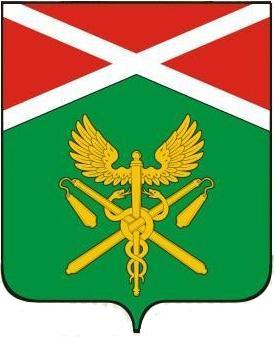 АДМИНИСТРАЦИЯ ИРБИТСКОГО МУНИЦИПАЛЬНОГО  ОБРАЗОВАНИЯП О С Т А Н О В Л Е Н И ЕОт __________ 2015 года  № ______г. Ирбит   О мерах по предупреждению  лесных и торфяных  пожаров  на  территории Ирбитского муниципального  образования  к  пожароопасному  периоду  2015 годаВ целях организации мероприятий по уменьшению риска возникновения чрезвычайных ситуаций в весенне-летний пожароопасный период, возможного ущерба, обеспечения безопасности населения и устойчивого функционирования объектов экономики на территории Ирбитского муниципального образования, в соответствии с постановлением Постановление Правительства Свердловской области от 10.12.2014 № 1140-ПП «Об обеспечении пожарной безопасности в лесах, расположенных на территории Свердловской области, в 2015 году»,  «Правилами пожарной безопасности в лесах», утвержденными постановлением Правительства Российской Федерации от 30.06.2007 № 417, руководствуясь статьями 29.1, 31 Устава Ирбитского муниципального образования,ПОСТАНОВЛЯЕТ:1. Председателям территориальных администраций Ирбитского муниципального образования и руководителям предприятий, независимо от форм собственности:1) организовать проверку противопожарного состояния населенных пунктов, объектов экономики расположенных в лесных массивах или в непосредственной близости от них, особенно населенных пунктов, в которых отсутствует противопожарная служба совместно с отделом надзорной деятельности МО г.Ирбит, Ирбитского МО, в срок до 15 мая 2015 года;2) организовать контроль за устройством и содержанием заградительных (защитных) полос вокруг населенных пунктов, наличию и надлежащим состоянием противопожарных водоемов, а также подъездов к ним, в срок до 30 мая 2015 года;3) определить населенные пункты и объекты, попадающие в районы наибольшего риска возникновения лесных пожаров и разработать комплекс мер по первоочередному обеспечению их связью, запасами воды, пожарного инвентаря с его распределением, в срок до 30 мая 2015 года;4) откорректировать соглашения о взаимодействии с лесхозами, имеющими пожарную технику для тушения лесных пожаров, а также по привлечению этой техники на тушение пожаров вблизи расположенных населенных пунктов, объектов экономики и летних оздоровительных учреждений, находящихся в лесных массивах или в непосредственной близости от них, где отсутствует противопожарная служба, в срок до 15 мая 2015 года;5) откорректировать порядок оповещения, сроки и ответственных должностных лиц за своевременное информирование о фактах происшедших пожаров для принятия мер по организации тушения, расследования причин и установления виновных в возникновении лесных пожаров, в срок до 15 мая 2015 года;6) обеспечить информирование населения о развитии пожарной обстановки и организовать разъяснительную работу по вопросам готовности к действиям при угрозе возникновения чрезвычайной ситуации, связанной с природными пожарами, срок - в течение пожароопасного периода 2015 года;7) установить контроль за реализацией мероприятий по профилактике лесных пожаров, противопожарному обустройству лесного фонда и не входящих в лесной фонд лесов, предусмотренный статьей 53 Лесного кодекса РФ от 04.12.2006 № 200-ФЗ, срок - в течение пожароопасного периода 2015 года;8) организовать сбор информации о лесопожарной обстановке через МКУ «Единая дежурно-диспетчерская служба Ирбитского муниципального образования», срок - в течение пожароопасного периода 2015 года;9) завершить очистку территорий населенных пунктов от мусора, сухостоя и других материалов, в срок до 01 мая 2015 года;2. Рекомендовать директору ГКУ СО «Ирбитское лесничество» (Скпаринов П.В.) с наступлением пожароопасного периода:1) организовать привлечение лесопользователей к тушению лесных пожаров с последующим возмещением затрат за счет субвенций из федерального бюджета;2) обеспечить постоянное информирование населения и администрации Ирбитского муниципального образования о степени опасности  при возникновении и ликвидации пожаров в лесах, расположенных на территории Ирбитского муниципального образования через МКУ «Единая дежурно-диспетчерская служба Ирбитского муниципального образования»;3. Рекомендовать руководителям коммерческих и некоммерческих организаций, расположенных на территории Ирбитского муниципального образования, задействованных в тушении лесных пожаров, согласно плана тушения лесных пожаров на территории Ирбитского муниципального образования:1) организовать механизированные отряды, укомплектовав их противопожарным инвентарем согласно нормам обеспечения, в срок до 15 мая 2015 года;2) провести полную очистку лесосек, полос отвода автомобильных дорог, придорожных полос вдоль железных дорог, в срок до 15 мая 2015 года;3) работы по пожаротушению выполнять за счет собственных средств организаций с последующим возмещением затрат через ГКУ СО «Ирбитское лесничество».4. Рекомендовать директору  Ирбитского ДРСУ ФГУП «Свердловскавтодор»   (Никонов С.П.):1) до начала пожароопасного периода 2015 года обеспечить очистку полос отвода автомобильных дорог Ирбитского муниципального образования от горючих материалов;5. Рекомендовать отделу надзорной деятельности МО г.Ирбит, Ирбитского МО (Сутягин А.Г.):1) обеспечить своевременное и эффективное расследование дел по лесным пожарам, информацию о результатах расследования направлять главе Ирбитского муниципального образования.6. Предложить начальнику Ирбитского управления Агропромышленного комплекса и продовольствия (Свалухин И.В.):1) разработать и представить на утверждение в администрацию Ирбитского муниципального образования план мероприятий по противопожарному обустройству земель сельскохозяйственного назначения Ирбитского района находящихся в пользовании (собственности) сельхозпредприятий, в срок до 15 мая  2015 года;2) с целью повышения эффективности тушения пожаров на территории Ирбитского муниципального образования, оказать содействие в предупреждении и тушении пожаров добровольными противопожарными формированиями, в сельских населенных пунктах и землях сельскохозяйственного назначения, находящихся за пределами нормативного радиуса выезда подразделений других видов пожарной охраны.3) рекомендовать руководителям сельскохозяйственных предприятий запретить бесконтрольные палы на сельскохозяйственных полях, очистить сельскохозяйственные предприятия от сухой растительности и мусора.7. Рекомендовать начальнику ММО МВД  России «Ирбитский» (Шведчиков В.С.), в период высокой и чрезвычайной пожарной опасности совместно с ГКУ СО «Ирбитское лесничество» (Скпаринов П.В.) организовать контрольно-пропускные пункты в местах въезда в лесные массивы, создать мобильные группы для проведения патрулирования в наиболее опасных в пожарном отношении лесных участках.8. Отделу ГО и ЧС администрации Ирбитского муниципального образования (Семенову И.В.):1) осуществлять проведение ежедневного мониторинга, совместно с МКУ ЕДДС Ирбитского муниципального образования и ФГКУ 60 ПЧ ФПС (по согласованию), с последующим информированием о пожароопасной обстановке населения через средства массовой информации, срок - в течение пожароопасного периода 2015 года;9. Директору МУП «Телесеть» Ирбитского муниципального образования (Кузеванова Н.В.):1) проводить транслирование сводок о погоде и информации о классе пожарной опасности в лесах на территории Ирбитского муниципального образования, срок - в течение пожароопасного периода 2015 года;2) организовать публикацию материалов (сюжетов) по противопожарной тематике, срок - с 15 апреля 2015 года.10. Опубликовать данное постановление  в газете «Родники  Ирбитские».11. Контроль за исполнением настоящего постановления оставляю за собой.Глава администрацииИрбитского МО                                                                               А.В. Никифоров                     СОГЛАСОВАНИЕПОСТАНОВЛЕНИЯ администрации Ирбитского муниципального образования  О мерах по предупреждению  лесных и торфяных  пожаров  на  территории Ирбитского муниципального  образования  к  пожароопасному    периоду  2015 годаПостановление разослать:Управление культуры  Ирбитского МО;Управление образования  Ирбитского МО;Председателям  т/а; Газета  Родники  Ирбитские;МУП «Телесеть»;  ДПО «Ирбитского МО»; ММО МВД  России  «Ирбитский»;ФГКУ 60 ПЧ ФПС;ОНД по МО г.Ирбит и Ирбитскому  МО; Ирбитское управление Агропромышленного комплекса и продовольствия;ГКУ СО «Ирбитское лесничество»;Ирбитское ДРСУ;Отдел ГО и ЧС администрации Ирбитского МО.Исполнитель:                                                    Семенов Игорь Вячеславович (3-89-01)ДолжностьФамилия и инициалыСроки и результаты согласованияСроки и результаты согласованияСроки и результаты согласованияДолжностьФамилия и инициалыДата поступленияна согласованиеДатасогласованияЗамечанияи подписьЮридическая службаЗавьялова Т.О.Зам. главыИрбитского МОКочегаров В.Г.